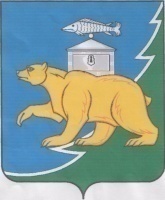 Администрация   Нязепетровского муниципального района Челябинской областиП О С Т А Н О В Л Е Н И Еот 03.11.2017 г. № 664г. Нязепетровск(с изменением от 26.12.2018 г. № 935, от 24.09.2019 г. № 590, от 31.12.2019 г. № 818, от 20.05.2020 г. № 236, от 20.10.2020 г. № 578, от 24.12.2020 г. № 730)О муниципальной программе «Автоматизация бюджетного процесса и развитие информационных систем управления финансами  в Нязепетровском муниципальном районе»В соответствии с Бюджетным кодексом Российской Федерации, Стратегией социально-экономического развития  Нязепетровского муниципального района в период до 2030 года , постановлением администрации Нязепетровского муниципального района от 15.11.2016 г. № 629 «О порядке разработки, реализации и оценки эффективности муниципальных программ» администрация  Нязепетровского муниципального районаПОСТАНОВЛЯЕТ:	1. Утвердить прилагаемую муниципальную программу «Автоматизация бюджетного процесса и развитие информационных систем управления финансами  в Нязепетровском муниципальном районе»            2. Признать утратившими силу:                постановление администрации Нязепетровского  муниципального района Челябинской области от 07.12.2016г.  № 689 « О муниципальной программе «Автоматизация бюджетного процесса и развитие информационных систем управления финансами  в Нязепетровском муниципальном районе на 2017 год и плановый период  2018 - 2019 годов»;                постановление администрации Нязепетровского муниципального района Челябинской области от 11.08.2017г. № 465  «О внесении изменений в постановление администрации Нязепетровского муниципального района от 07.12.2016 года № 689»;                постановление администрации Нязепетровского муниципального района Челябинской области от 23.10.2017г. №  629 «О внесении изменений в постановление администрации Нязепетровского муниципального района от 07.12.2016 года № 689».	3. Настоящее постановление разместить на официальном сайте Нязепетровского муниципального района.4. Настоящее постановление вступает в силу  с 1 января 2018 года.	5. Контроль за исполнением настоящего постановления возложить на заместителя главы муниципального района по финансовым вопросам, начальника финансового управления Нечаеву Л.В.Глава Нязепетровскогомуниципального района                                                                                          В.Г. Селиванов         Приложение  1к муниципальной программе«Автоматизация бюджетного процесса и развитиеинформационных систем управления финансамив Нязепетровском муниципальном районе»Система мероприятий муниципальной программы и объемы их финансирования     Приложение  к постановлению      администрации Нязепетровского         муниципального района      от 31.12.2019 г. № 818Задачи: Повышение уровня автоматизации бюджетного процесса в муниципальном районе за счет совершенствования программных комплексов, используемых при исполнении, учете и составлении отчетности. Повышение технической оснащенности и обеспеченности программными продуктами. Повышение точности и надежности прогнозирования бюджетных параметров, снижение трудоемкости процедур формирования бюджета района и контроля за его исполнением, качественный анализ прогнозируемых показателей бюджета.Задачи: Повышение уровня автоматизации бюджетного процесса в муниципальном районе за счет совершенствования программных комплексов, используемых при исполнении, учете и составлении отчетности. Повышение технической оснащенности и обеспеченности программными продуктами. Повышение точности и надежности прогнозирования бюджетных параметров, снижение трудоемкости процедур формирования бюджета района и контроля за его исполнением, качественный анализ прогнозируемых показателей бюджета.Задачи: Повышение уровня автоматизации бюджетного процесса в муниципальном районе за счет совершенствования программных комплексов, используемых при исполнении, учете и составлении отчетности. Повышение технической оснащенности и обеспеченности программными продуктами. Повышение точности и надежности прогнозирования бюджетных параметров, снижение трудоемкости процедур формирования бюджета района и контроля за его исполнением, качественный анализ прогнозируемых показателей бюджета.Задачи: Повышение уровня автоматизации бюджетного процесса в муниципальном районе за счет совершенствования программных комплексов, используемых при исполнении, учете и составлении отчетности. Повышение технической оснащенности и обеспеченности программными продуктами. Повышение точности и надежности прогнозирования бюджетных параметров, снижение трудоемкости процедур формирования бюджета района и контроля за его исполнением, качественный анализ прогнозируемых показателей бюджета.Задачи: Повышение уровня автоматизации бюджетного процесса в муниципальном районе за счет совершенствования программных комплексов, используемых при исполнении, учете и составлении отчетности. Повышение технической оснащенности и обеспеченности программными продуктами. Повышение точности и надежности прогнозирования бюджетных параметров, снижение трудоемкости процедур формирования бюджета района и контроля за его исполнением, качественный анализ прогнозируемых показателей бюджета.Задачи: Повышение уровня автоматизации бюджетного процесса в муниципальном районе за счет совершенствования программных комплексов, используемых при исполнении, учете и составлении отчетности. Повышение технической оснащенности и обеспеченности программными продуктами. Повышение точности и надежности прогнозирования бюджетных параметров, снижение трудоемкости процедур формирования бюджета района и контроля за его исполнением, качественный анализ прогнозируемых показателей бюджета.Задачи: Повышение уровня автоматизации бюджетного процесса в муниципальном районе за счет совершенствования программных комплексов, используемых при исполнении, учете и составлении отчетности. Повышение технической оснащенности и обеспеченности программными продуктами. Повышение точности и надежности прогнозирования бюджетных параметров, снижение трудоемкости процедур формирования бюджета района и контроля за его исполнением, качественный анализ прогнозируемых показателей бюджета.Задачи: Повышение уровня автоматизации бюджетного процесса в муниципальном районе за счет совершенствования программных комплексов, используемых при исполнении, учете и составлении отчетности. Повышение технической оснащенности и обеспеченности программными продуктами. Повышение точности и надежности прогнозирования бюджетных параметров, снижение трудоемкости процедур формирования бюджета района и контроля за его исполнением, качественный анализ прогнозируемых показателей бюджета.Задачи: Повышение уровня автоматизации бюджетного процесса в муниципальном районе за счет совершенствования программных комплексов, используемых при исполнении, учете и составлении отчетности. Повышение технической оснащенности и обеспеченности программными продуктами. Повышение точности и надежности прогнозирования бюджетных параметров, снижение трудоемкости процедур формирования бюджета района и контроля за его исполнением, качественный анализ прогнозируемых показателей бюджета.Задачи: Повышение уровня автоматизации бюджетного процесса в муниципальном районе за счет совершенствования программных комплексов, используемых при исполнении, учете и составлении отчетности. Повышение технической оснащенности и обеспеченности программными продуктами. Повышение точности и надежности прогнозирования бюджетных параметров, снижение трудоемкости процедур формирования бюджета района и контроля за его исполнением, качественный анализ прогнозируемых показателей бюджета.№ п/пНаименование мероприятияОтветственный исполнительСрок испол-ненияИсточники финанси-рованияОбъем финансирования, (тыс. руб.)Объем финансирования, (тыс. руб.)Объем финансирования, (тыс. руб.)Объем финансирования, (тыс. руб.)Объем финансирования, (тыс. руб.)№ п/пНаименование мероприятияОтветственный исполнительСрок испол-ненияИсточники финанси-рования20182019 20202021202211автоматизация процесса формирования и исполнения местного бюджета, сопровождение программного обеспеченияФинансовое управление администрации района2018-2022 годыбюджетмуниципальногорайона1896,02138,32572,22417*2417*Задачи: Обеспечение принципов единства бюджетного учета и бюджетной отчетности об исполнении бюджета в соответствии с требованиями законодательства. Автоматизация процесса ведения планов финансово-хозяйственной деятельности.Задачи: Обеспечение принципов единства бюджетного учета и бюджетной отчетности об исполнении бюджета в соответствии с требованиями законодательства. Автоматизация процесса ведения планов финансово-хозяйственной деятельности.Задачи: Обеспечение принципов единства бюджетного учета и бюджетной отчетности об исполнении бюджета в соответствии с требованиями законодательства. Автоматизация процесса ведения планов финансово-хозяйственной деятельности.Задачи: Обеспечение принципов единства бюджетного учета и бюджетной отчетности об исполнении бюджета в соответствии с требованиями законодательства. Автоматизация процесса ведения планов финансово-хозяйственной деятельности.Задачи: Обеспечение принципов единства бюджетного учета и бюджетной отчетности об исполнении бюджета в соответствии с требованиями законодательства. Автоматизация процесса ведения планов финансово-хозяйственной деятельности.Задачи: Обеспечение принципов единства бюджетного учета и бюджетной отчетности об исполнении бюджета в соответствии с требованиями законодательства. Автоматизация процесса ведения планов финансово-хозяйственной деятельности.Задачи: Обеспечение принципов единства бюджетного учета и бюджетной отчетности об исполнении бюджета в соответствии с требованиями законодательства. Автоматизация процесса ведения планов финансово-хозяйственной деятельности.Задачи: Обеспечение принципов единства бюджетного учета и бюджетной отчетности об исполнении бюджета в соответствии с требованиями законодательства. Автоматизация процесса ведения планов финансово-хозяйственной деятельности.Задачи: Обеспечение принципов единства бюджетного учета и бюджетной отчетности об исполнении бюджета в соответствии с требованиями законодательства. Автоматизация процесса ведения планов финансово-хозяйственной деятельности.Задачи: Обеспечение принципов единства бюджетного учета и бюджетной отчетности об исполнении бюджета в соответствии с требованиями законодательства. Автоматизация процесса ведения планов финансово-хозяйственной деятельности.22использование информационных ресурсов и статистических сведений с целью улучшения качества управления бюджетным процессомФинансовое управление администрации района2018-2022 годыбюджетмуниципальногорайона96,0103,9110,3115,0*115,0*Задачи: Бесперебойное функционирование программных комплексов, используемых в бюджетном процессе муниципального района. Осуществление мониторинга местных бюджетов.Задачи: Бесперебойное функционирование программных комплексов, используемых в бюджетном процессе муниципального района. Осуществление мониторинга местных бюджетов.Задачи: Бесперебойное функционирование программных комплексов, используемых в бюджетном процессе муниципального района. Осуществление мониторинга местных бюджетов.Задачи: Бесперебойное функционирование программных комплексов, используемых в бюджетном процессе муниципального района. Осуществление мониторинга местных бюджетов.Задачи: Бесперебойное функционирование программных комплексов, используемых в бюджетном процессе муниципального района. Осуществление мониторинга местных бюджетов.Задачи: Бесперебойное функционирование программных комплексов, используемых в бюджетном процессе муниципального района. Осуществление мониторинга местных бюджетов.Задачи: Бесперебойное функционирование программных комплексов, используемых в бюджетном процессе муниципального района. Осуществление мониторинга местных бюджетов.Задачи: Бесперебойное функционирование программных комплексов, используемых в бюджетном процессе муниципального района. Осуществление мониторинга местных бюджетов.Задачи: Бесперебойное функционирование программных комплексов, используемых в бюджетном процессе муниципального района. Осуществление мониторинга местных бюджетов.Задачи: Бесперебойное функционирование программных комплексов, используемых в бюджетном процессе муниципального района. Осуществление мониторинга местных бюджетов.3внедрение информационных технологий в целях повышения бюджетного процесса в муниципальном районеФинансовое управление администрации района2018-2022 годыбюджетмуниципальногорайона84158,268310*310*